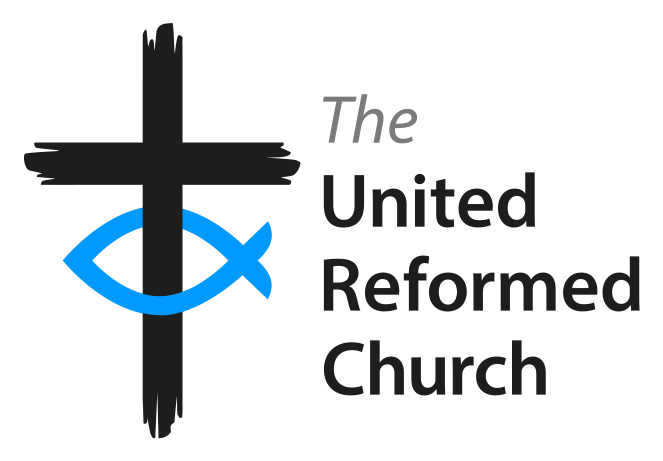 Worsley Road United Reformed ChurchSafeguarding PolicySeptember 2020Review Date March 2024Aim and purpose of this policyThe aim of this model policy is to ensure that protecting people from abuse, harm or neglect is central to our culture. It provides procedures for promoting safeguarding, preventing abuse and protecting children, adults at risk and staff. This includes clear procedures for taking appropriate action when safeguarding concerns are raised involving children and adults within our church, or those who attend our activities and events. 
Who this policy applies to This policy is approved and endorsed by the Elders and applies to:all members of our churchall those who attend and serve our church/place of worship and its servicesour trustees and elderspaid staff (both internal and external, such as consultants)volunteersorganisations and groups which hire our building with written agreement to operate under the church safeguarding policy.
The values and safeguarding principles within the United Reformed Church are described in Appendix A1. The policy and procedures should be interpreted in accordance with these principles and the most recent URC good practice guidance. Children, parents/carers, adults at risk and those responsible for safeguarding them will be informed of this policy and our procedures.
DefinitionsThe term ‘children’ refers to those under the age of 18 years.The term ‘adult at risk’ refers to any adult aged 18 or over who, by reason of mental or other disability, age, illness or other situation, are permanently, or for time being, unable to take care of themselves, or to protect themselves against significant harm, abuse or exploitation.  
Duty of care and confidentialityWe have a duty of care to all beneficiaries of the church, whether adults, children or young people. We will always maintain confidentiality, except in circumstances where to do so would place the individual or another individual at risk of harm or abuse. 
Preventing abuseThe church will appoint Safeguarding and Deputy Safeguarding Coordinator(s) for safeguarding children and adults. A job/role description is attached as Appendix A2. Activities will be organised in accordance with URC’s safeguarding policy and guidance to promote a safe environment and healthy relationships, whilst minimising opportunities for harm, misunderstanding or false accusation. For each event, risk assessments will be carried out, 

appropriate and accessible consent forms will be used (for children’s activities or activities for people with special needs), appropriate records will be kept, and adequate insurance will be 
in place.We are committed to safer recruitment and selection of all paid staff and volunteers with emphasis on those in regulated activities. We will treat applicants who have a criminal record fairly and do not discriminate because of a conviction or other information revealed (see Appendix D for the church policy statement on the recruitment of ex-offenders) and ensure that all safer recruitment-related procedures are followed, which include: 
asking applicants to complete an application formproviding workers with job or role descriptions and person specifications completion of self-declaration formsobtaining Disclosure and Barring Service (DBS) / Protecting Vulnerable Groups scheme (PVG) checks for eligible roles and positionstaking up two references (not from family members) interviewing candidatesproviding workers/volunteers with written contracts/agreements.All trustees, paid staff and volunteers will work within a code of conduct (code for workers attached as Appendices A3 and A4 depending on the vulnerable group) and understand that there may be action taken if this code is not followed, possibly involving suspension or the termination of people’s service. If we become aware of someone within our congregation known to have harmed or harm children or adults, we will inform the Church Safeguarding Coordinator or Synod Safeguarding Officer within 24 hours and co-operate with them and the relevant statutory authorities to put in place a plan to minimise the risk of harm to children, young people and adults.When any church premises are let to an external, informal group or individual, those hiring the premises should hold and abide by their own safeguarding policy. If a hirer does not have a policy, they must abide by the church’s own safeguarding policy, a copy of which should be made available. Each hiring body is required to ensure that children and adults at risk are always protected by taking all reasonable steps to prevent injury, illness, loss or damage occurring.How to recognise abuseIt is important to be aware of possible signs and symptoms of abuse. Appendix A6: Signs and Symptoms of Abuse provides definitions of different forms of abuse and further help and guidance. Some signs could be indicators of several different categories of abuse.It is essential to note that these are only indicators of possible abuse. There may be other, innocent, reasons for these signs and/or behaviour. There might be domestic abuse that requires a different approach (please see Appendix R: A Guide to domestic abuse). The indicators will, however, be a guide to assist in assessing whether abuse of one form or another is a possible explanation for a child or adult’s behaviour.Church workers and members will also pay attention to online safety and their electronic communications with children and adults. Grooming and abuse of any form can occur offline 

(both physically and verbally) and online. Appendix C: Model church online safety policy includes an acceptable use policy in relation to the use of church computers by both workers and children and provides sample forms which children and workers could be asked to sign. What to do if there is a disclosure or allegation of abuseIf a child, young person or adult makes a disclosure that they are being abused and have been abused, it is important that the person being told:stays calm and listen carefullyreassures them that they have done the right thing in tellingdoes not investigate or ask leading questionsexplains that they will need to tell someone else if anyone is at risk of harm, in order to help themdoes not promise to keep secret what they have been toldinforms the church Safeguarding Coordinator within 24 hours (if they are implicated in the allegation, inform the Deputy or the Synod Safeguarding Officer)makes a written record of the allegation, disclosure or incident and signs and dates this record (using the template in Appendix A5). This should be given to the church Safeguarding Coordinator or the Synod Safeguarding Officer and stored securely in a locked filing cabinet.
Procedure in the event of a concern of abuseIf there is an immediate threat of harm, the Police should be contacted without delay.Where it is judged that there is no immediate threat of harm the following will occur:The concern should be discussed with the Church Safeguarding Coordinator or the Synod Safeguarding Officer within 24 hours and a decision needs to be made as to whether the concern warrants a referral to statutory authorities (NOTE: Key Contacts of relevant statutory contacts in your local authority should be added in this policy)A confidential record will be made of the conversation and the circumstances surrounding it using the template at Appendix A5. This record will be kept securely, and a copy passed to statutory authorities if a referral is madeThe person about whom the allegation is made must not be informed by anyone in the church if it is judged that to do so could place a child or adult at further risk. If the statutory authorities are involved, they should be consulted beforehandThe Synod Safeguarding Officer should be kept informed of any serious concerns and referrals to police and statutory authorities. Prior to any referral to children’s services, the child’s wishes and rights should be considered when determining what action to take. There should also be a verbal consultation with local 

authority’s children’s services to ensure that making a referral is an appropriate action. The parent/carer will normally be contacted to obtain their consent before a referral is made. However, if the concern involves, for example alleged or suspected child sexual abuse, domestic abuse, Honour Based Violence, fabricated or induced illness, or the Synod Safeguarding Officer has reason to believe that informing the parent at this stage might compromise the safety of the child or a staff member, nothing should be said to the parent/carer ahead of the referral, but a rationale for the decision to progress without consent should be provided with the referral.In the case of referrals to adult social care or other services for adults at risk, information should be shared with consent if the adult has capacity within the meaning of the Mental Capacity Act and if this does not place the referrer, them or others at an increased risk. A person’s right to confidentiality is not absolute and may be overridden where there is evidence that sharing information is necessary to support an investigation or where there is a risk to others. See 
section 14 of Good Practice 5 for further advice and guidance.
If the allegation is regarding a church staff member or church volunteerIf someone in the church is alleged or known to harm/have harmed children or adults, it is essential to inform the Synod Safeguarding Officer so that they can offer advice and support. For any concerns relating to children, the Designated Officer (previously known as LADO) or the equivalent in Scotland and Wales will be contacted. The timing and method of any action to be taken 
will be discussed and agreed with the LADO. This will cover communication with the worker, suspension, investigation and possible strategy meetings. A decision will be taken by the DO about when to inform the worker and the church will follow this advice. As noted, DO contact details, should be included in the Key Contacts section of this model policy. For concerns relating to adults, Adult Social Care will be contacted. Likewise, their contacts details should be included in the Key Contacts section of this model policy. In accordance with the law, a referral needs to be made to the DBS / PVG for consideration of barring to share information about any individual in regulated activity where for safeguarding reasons the organisation has either terminated the employment, failed to appoint, or would have terminated the employment had the individual not moved on through resignation, retirement or re-deployment. In such cases, the synod safeguarding officer needs to be advised/informed.
Depending on the seriousness of incidents or allegations, a report to the Charity Commission will also need to be considered at the elders/trustees’ meeting, as they deem such a referral to be a ‘serious incident’ and require notification.
Managing those who may pose a risk to the welfare of peopleThe use of rigorous and careful supervision is paramount to protect people from the risks associated with known offenders within the congregation, including implementing safeguarding contracts with known or alleged offenders and those who have been assessed as posing a risk. Where it is known that someone has a caution or conviction for committing a sexual offence, 
the church can play an important role in the prevention of further abuse by helping the offender to live an offence-free life. If anyone is made aware that a person attending their church has been convicted of an offence against a child or has had an allegation of this nature made against them at any time, we immediately inform the Synod Safeguarding Officer and Minister or Interim Moderator. Note 
that in Scotland, the Church of Scotland Safeguarding Service should be contacted.It is important to provide known or alleged offenders with a group of people who will offer support, friendship and supervision. Following advice from the Synod Safeguarding Officer, when appropriate, a formal safeguarding contract will be drawn up between the church, the person who is considered to pose a risk to the welfare of people in the church, and any statutory agencies when involved.
TrainingSafeguarding training will be provided and volunteers and paid staff will be given support and supervision in their role. All relevant staff members and volunteers will receive appropriate safeguarding training delivered by the synod. The Safeguarding Coordinator(s) should ensure that trustees/elders and people involved in regulated activities with children or adults (including Ministers, staff and volunteers) have undergone safeguarding training, as recommended by the URC.
Concerns, Complaints and Compliments Should anyone have any concerns, complaints or compliments please contact:Name Paul MullineuxTelephone No   0161 728 1812Email   wrurcsafeguarding@gmail.comIf would be helpful to have complaints in writing, as this avoids any possible misunderstanding about what the issue is. However, whether verbal or in writing, complaints will be acted upon. 
Any written complaint will be responded to within 10 days.
Key Contacts: Sources of advice and support The church Safeguarding Coordinator is the person to whom all concerns or allegations relating to children, young people or adults should be addressed: Name    Paul MullineuxTelephone No   0161 728 1812Email   wrurcsafeguarding@gmail.comIn the absence of the Safeguarding Coordinator, the Deputy Safeguarding Coordinator 
can be contacted: Name   Helen CritchleyTelephone No   0161 793 8370Email   wrurcsafeguarding@gmail.comSynod Safeguarding Officer Name   Julie RaffertyTelephone No   Mobile 07964 981 262 Synod Office 0161 789 5583Email    safeguarding@nwsynod.org.uk URC Safeguarding Office (This should only be used if you are unable to contact your 
Synod Safeguarding Officer) Telephone No   020 7520 2729Email    safeguarding@urc.org.uk ThirtyOne: Eight (This should only be used for urgent advice if you are unable to contact URC) 24 hour helpline: 0845 120 4550 Designated Officer (DO) Salford City Council and Statutory Contact in the case of a child.In Salford All enquiries concerning the welfare or safety of a child must go through the Bridge Partnership at Unity House Telephone No 0161 603 4500 Email  worriedaboutachild@salford.gov.uk.Statutory contact in case of an adult in the City of SalfordTelephone 0161 909 6517or Email worriedaboutanadult@salford.gov.ukNOTE: A list of useful contacts for all forms of abuse of children and adults can be found on Appendix U and be used in this section of the local policy. ReviewThe Elders will review this policy annually, amending and updating it as required, and informing Church Meeting that this has been done.Date of the most recent review:  March 2023Date of the next review:   March 2024Signed:  Tracey Booth Church Secretary (on behalf of the church Elders)Appendix 1 Safeguarding Policy StatementThe following statement was agreed by the leadership of Worsley Road United Reformed ChurchSafeguarding is taken seriously by Worsley Road United Reformed Church.We define safeguarding as the promotion of the safety and welfare of children and adults who are at risk of, or experiencing harm, abuse or neglect in all forms. We acknowledge children’s and adults’ right to protection from any form of abuse or neglect regardless of age, gender reassignment, race, disability, sexual orientation, religion or belief, marriage/civil partnership, pregnancy and maternity. Therefore, as members and workers of the church, we are committed to:the care and nurture of all children and adults the safeguarding and protection of all children and adults at risk    the establishment of a loving church environment which is safe and caring for all people and where the dignity of each person is respectedan informed vigilance about the dangers of all forms of abuse, harm and neglect within all aspects of work in the Church, and how to respond appropriatelyensuring everyone who engages with the life of the Church is responsible for keeping people safeworking together with voluntary/statutory agencies and other denominations and faith-based organisations.We recognise that we all have a responsibility to help prevent any form of abuse and neglect 
of children and adults and ensure the well-being and pastoral care of those who are or may be 
at risk. We will prevent abuse for extremist or other purposes and put all suitable health and safety arrangements in place as well as safeguarding, first aid, fire safety and online safety policies that everyone understands.We will create and maintain a safe and inclusive environment for all, especially children and adults at risk, in which the dignity and rights of each person are respected. We believe that domestic abuse in all its forms is unacceptable and inconsistent with a Christian way of living and it can affect both adults and children. We will always acknowledge that the welfare of the child and adult at risk is paramount, and that the priority is always to act in their best interests, following legislation, statutory guidance and recognised good practice guidance to enable them access to support and protection. We will support everyone to ensure that as a place of worship all will work within the agreed procedures of our safeguarding policy. The Safeguarding Coordinator or the Deputy Safeguarding Coordinator (when available) are the persons to whom all concerns or allegations should be addressed for appropriate actions to be taken. In the absence of a Safeguarding Coordinator, 

the Synod Safeguarding Officer should be contacted. Their contact details will be always available in our posters, websites, or other communications with the public.We will exercise proper care in the appointment and selection of trustees and those who will work with children or adults at risk within the Church, whether paid, volunteers, lay or ordained. We will ensure that trustees, staff and volunteers are suitable and legally able to act in their positions. We will use DBS/PVG checks as part of a wide range of checks on trustees, staff and volunteers to ensure that we have a broad and informed view to assist us in minimising the risk of abuse, harm or neglect.We will support, supervise, resource and train all those who undertake work with children and adults in need of protection. We will respond without delay to every concern, incident or complaint which suggests that a child or adult has been harmed, or is at risk of harm and cooperate with ecumenical partners, the Police, DO (the Designated Officer, formerly known as LADO), Local Safeguarding Boards (in Wales), Children’s Partnership Boards (formally Local Safeguarding Children’s Boards) and Children’s and Adult Social Care Services in any investigation, while maintaining confidentiality of any investigations to those directly involved.We are committed to working with those who have suffered or suffer any form of abuse, offering appropriate pastoral support where possible as well as to challenging any abuse of power, especially where it involves someone in a position of trust.We will manage risks and those who might pose a risk to the welfare of people and the life of 
the Church and offer support to those known to pose a risk to children and/or adults, including supervision, referral to the appropriate agencies, and implementation of safeguarding contracts, when appropriate. We are committed to ensuring that any allegations, concerns and complaints about abuse or neglect that we discover or suspect are recorded accurately, reported promptly and shared safely within and outside the denomination. We will review our safeguarding policy, practices and procedures annually, considering lessons learned from safeguarding cases and changes in legislation, statutory guidance and good 
working practice. We will ensure processes and practices in all aspects of safeguarding, including discipline, risk management, whistleblowing and bullying/harassment in alignment with Good Practice 5 – United Reformed Church’s Policy and Guidance in Safeguarding Children, Young People and 
Adults at Risk.  Any local policy changes will be formally approved by the local church trustees. Appendix A2 The Role of a Church Safeguarding Co-ordinator (CSC)We believe that children and adults at risk deserve the best possible care that the church can provide and that the church should be a safe place for everyone involved. We recognise and give thanks for the time and devotion given by anyone carrying out this role. Purpose of the roleTo coordinate safeguarding policy and procedures in the church. To be the first point of contact for safeguarding issues. To be an advocate for good safeguarding practice in the church. Responsibilities To coordinate safeguarding policy and procedures in the church To familiarise themselves with church policies and procedures and URC good practice guidelines in safeguarding and to keep abreast of any changes and developments. To ensure that church policies and procedures are reviewed annually, kept up to date, 
and are fit for purpose. To make sure that elders and others in the church aware of the church safeguarding policies and procedures, including URC guidelines and Charity Commission responsibilities. To collaborate with the Deputy Safeguarding Coordinator (when there is one), the minister, the DBS/PVG signatory people and the Synod Safeguarding Officer on all matters around safeguarding.To ensure safer recruitment practices are operated in the recruitment of all workers 
(both volunteers and paid) including, but not exclusively, ensuring that the relevant workers have up to date Disclosure and Barring Service (DBS) / Protecting Vulnerable Groups scheme (PVG) checks. To review and ensure others’ safeguarding policies and arrangements are in place when any church premises are let to an external organisation, informal group or individual.To be the first point of contact for safeguarding issues To be a named person that children / adults at risk, church members and outside agencies can talk to regarding any issue to do with safeguarding. To be aware of the names and telephone numbers of appropriate departments and teams within Social Care and the Police in the event of a referral needing to be made. To be aware of when to seek advice, and when it is necessary to inform Social Care, the Police or the Designated Officer (previously known as LADO) or the equivalent in Scotland and Wales of a concern or incident. To take appropriate action in relation to any safeguarding concerns which arise within 
the church.To ensure safe practice is in place for supporting people who pose a risk to children and adults at risk at church.To cooperate with Social Care or the Police in safeguarding investigations relating to people within the church. To ensure that appropriate records are kept by the church, and that information in relation to safeguarding issues is handled confidentially and stored securely. To inform the Synod Safeguarding Officer about any referrals made to the statutory authorities, or of any information received from the statutory authorities. To report safeguarding information annually to the Eldership/Church Meeting and the Synod Safeguarding Officer, using the Appendix H1 as part of the annual returns process, to enable them to monitor safeguarding in the Synod. To be an advocate for good safeguarding practice in the church To promote sensitivity within the church towards all those affected by the impact of abuse. To promote positive safeguarding procedures and practice and ensure procedures are adhered to. To arrange and/or promote opportunities for training in safeguarding to any relevant members of the leadership team and all people involved in regulated activities with children or adults (including Ministers, staff and volunteers), as recommended by the synod, and ensure that their training is renewed every three years.To attend appropriate training for the role, including refresher training every three years, and keep updated on matters related to safeguarding. To seek appropriate support and advice in carrying out this role. To make arrangements for a suitable person to carry out this role when on leave, and to publicise who the substitute is and the dates of the alternative arrangements.Requirements for the roleTo have knowledge of policy and practice for safeguarding children and/or adults at risk.Good communication (written and oral) skillsBe willing to attend appropriate safeguarding training/refresher training organised by 
the synod.Be willing to be easily contactable – and prepared to make contact details public to enable direct contact when needed.Appendix 3 Code of Conduct for working with children or young peopleAll workers of the church should agree to the following code of conduct when working with children and young people. The word ‘child’ referrers to all those under the age of 18 throughout this documentDODo treat all people with dignity and respect Respect and promote the rights of children to make their own decisions and choices Encourage respect for difference, diversity, beliefs and culture Act inclusively, seeking to make everyone feel welcome and valued Use appropriate languageBe a good role modelTreat people with equal care and concern Take all reasonable adjustments for young people with disabilities and special 
education needsListen to children and tell the Church Safeguarding Coordinator if you have any 
concerns about a child's welfare Refer to a more senior worker if a child does not respond to your instructions despite encouragement and warning Encourage everyone to follow any behaviour agreement 
or ground rules and apply sanctions consistently Seek to diffuse aggressive or threatening behaviour without the use of physical contact Interact with children in a public place. If a child wants to talk one-to-one about an issue, tell another worker and find somewhere quieter, but still public, to talk Make sure that any electronic communication is done with parental consent and is transparent, accountable, recorded and adheres to safeguarding policies. Using church platforms and not private accountsHave a designated photographer to take, store and share photos of your group’s activities, in line with URC good practice guidelines Use physical contact wisely; it should be: in public appropriate to the situation and to the age, gender and culture of the child in response to the needs of the child, not the adult respectful of the child's wishes, feelings and dignity Respect children's and young people’s privacy Ensure that any communication online is done through a work or church account – 
this may require setting up an account specific for that purpose Ensure, where possible, parents or guardians are present in the building or other 
workers are aware when young people are communicating with you via social media. Communication with a child via social media should only ever take place when their 
parent or guardian and other adult workers are aware of these online interactions. Inform your line manager or point of contact of your intention to communicate online with families or young people and keep a record of times and dates when you do this.  Keep up to date on policies, procedures and training, including safeguarding and health and safetyUnderstand that your conduct outside of work including on line can impact on your work with children and young peopleDO NOTDo not abuse the power and responsibility of your role for example do not belittle, scapegoat, put down, or ridicule a child or young person (even in 'fun') and don't use language or behaviour with sexual connotations (e.g. flirting or innuendo)Exclude children or workers from conversations and activities unless there is a good reason Overshare about your own situationsShow favouritism (e.g. in selection for activities, in giving rewards, etc) or encourage excessive attention from a particular child (e.g. gifts) Threaten or use sanctions which have not been agreedFeel you have to deal with every problem on your own Use physical restraint unless they are causing harm to themselves or othersSpend time alone with children out of sight of other people Contact them through private messagingKeep communication with children secret, while still respecting appropriate confidences Use child/young person’s personal data for other purposes than activities consented Take photos or videos without consentEngage with children or young people through your personal social media or mobile accountAssume that children should tell you anything you ask just because you are a worker Promise to keep anything a secret, it may be that if a child or young person is being harmed or at risk of harm, that you will need to share that information but only on a need to know basisWork in ways that puts your needs and interests before those of the children you work with Discriminate or leave discrimination or bullying unchallengedInteract with children you are working with from personal social media accountsI agree to abide by the above code of conduct while working with children and young peopleon behalf of[church name]Name of worker:Signed:Date:Appendix 4 Code of Conduct for Working with Adults 
Awaiting Document from United Reformed Church Safeguarding TeamAppendix 5 Safeguarding Incident/Concern FormWhere a person is in imminent danger of harm or a criminal act may have been committed, the police must be notified immediately on 999. Otherwise, call 101 to report a crime or any other concerns that do not require an emergency response.Please fill in this form with the information available within 24 hours after becoming aware of a safeguarding incident or concern. You do not have to fill in all sections. Please ensure you are as accurate and detailed as possible. Use quotes wherever possible, and do not interpret what was said using your own words. Record what you said as well as what the child, young person or adult said.Include details such as tone of voice, facial expression and body language.If you have formed an opinion please state it, making it clear that it is your opinion and give reasons for forming that opinion.The completed form must be passed on or sent by secure email to the designated safeguarding person, and immediately followed up after sending.Appendix A6 Signs and symptoms of abuseIt is important to be able to recognise the possible signs of abuse. Observing any of the signs or symptoms does not necessarily mean that a person is being abused; there could be a perfectly ordinary explanation. However, the observation of multiple signs and symptoms, together with explanations which are inconsistent or do not 'ring true', should give more cause for concern. Below is a comprehensive table of definitions, signs and symptoms of some of the types of abuse. The table has been compiled from a number of different sources, including Working Together to Safeguard Children 2018. Please note: it is not an exhaustive list, and relates to the abuse of both children and adults. Things to note about abuse:It is unlikely that just one type of abuse will occur in isolation from anotherThere can be an overlap of the signs and symptoms with different types of abuseAll abuse involves the misuse of powerThere is an emotional abuse aspect to all types of abuse, including the witnessing of abuseIf a child witnesses (including hearing) domestic abuse, this is considered to be child abuseAny type of abuse committed within the church can also have a negative impact on someone’s faith and relationship with GodIt is not our role to determine which type of abuse it may be or to investigate.Appendix F General Information and Consent formDetails of participantFull name:Address: Gender:    Male / Female		 	Date of birth: Doctor's name, address & telephone number:Current medical conditions (including asthma, allergies, migraine, diabetes, epilepsy, etc):Any medication currently being taken:  To request that medication be given: Please complete Request to Administer Medication form.Any additional needs (e.g. special dietary requirements, disability, etc): National Health Number:				     Blood Group:	Date of last anti-tetanus injection: In the last four weeks, has the participant suffered from or been in contact with any disease 
which may be contagious or infectious? If yes, please give brief details:Contact details of parent/carerName: Address:  Home phone:					Other phone: Email address:  If you do not hold parental responsibility for the participant (e.g. if you are a foster carer/ grandparent, etc) please give details of the person with parental responsibility for them:Name: Home phone: 					Other phone: Address: Details of alternative emergency contactName:Home phone:   				Other phone: Event details Name of group (or event): Venue:						Date(s) of event: Do you allow the participant to make their own way home? If not, who will collect them? General consent Please note that these declarations must be signed by the parent/carer of the participant named on this form or by a person with parental responsibility for the participant.I give consent for                                                          to attend and participate in the normal activities of the above group/event. I acknowledge the need for them to behave responsibly and to take note of any safety instructions. I understand that while involved they will be under the care and supervision of the approved adult workers appointed by the church, though during periods of free time close supervision by workers may not always be possible. While these workers will take all reasonable care of the participants, they cannot necessarily be held responsible for any loss, damage or injury suffered during, or as a result of, the activity.In the event of illness or accident requiring emergency treatment, I give consent for them to receive emergency dental, medical or surgical treatment as considered necessary by the medical professionals present. I understand that every effort will be made to contact me first.Signed:							Dated: Photography and videoFrom time to time, we may take photographs or videos of the participants to provide a reminder of the event for those involved and to use on church displays, posters and flyers, church website, and occasionally in the local press. Photos or videos used publicly will focus on activities and groups rather than individuals; they will not show the outside of an identifiable building and participants will not be named or linked with any personal details. Photos or videos will not be taken if the participant is themselves unwilling. Are you happy for photos / videos to be taken of the participant named on this form?     Yes / NoPlease circle Yes or No to make clear in which ways you are willing for them to be used:Displays 					Yes                    	NoPublicity (e.g. posters/flyers)			Yes 		NoWebsite                                                		Yes                    	NoPress                                                     	  	Yes                   	NoI give consent for photos/videos of the participant named on this form to be used, as above.Signed:							Dated: Electronic communicationIt can sometimes be helpful for workers to communicate directly with older children via mobile phone, email and social networking websites. For example, to share information about an event, to find out who is planning to attend, to seek feedback, or to offer encouragement.  Communication would be kept within reasonable hours, would be appropriate to the working relationship, a record would be kept, and would be accountable to other workers.Please circle Yes or No to make clear in which ways workers may contact this participant:Text messages					Yes 		No	Email	                                             		Yes             	NoSocial networking websites   			Yes                  	NoI give consent for workers to contact the participant named on this form, as shown above.Signed:							Dated: Date on which this form is completedFull name of the person reporting the concern/incidentRelationship to child, young person, or adult concerned of being at riskChurch details, if knownSynod Synod Synod Church Church Number Contact details of church or organization, if knownAddressAddressAddressPhone numbersPhone numbersEmailFull name of child, young person, or adult concerned of being at riskDate of Birth, if known Contact details, if knownAddressAddressAddressPhone numbers Phone numbers EmailHas the individual given consent to report? (or report as appropriate) YesNoNoReason for no consent: Reason for no consent: If under 18, have the parents/carers /guardians of the child been informed?YesNoNoReason for no consent:Reason for no consent:Please give a summary of the safeguarding incident/concern Date/time of incidentWhat happened? Please provide detailed information about the circumstances and the person experiencing or being at risk of harm, abuse or neglect (preferably as a timeline)When did it happen? (date, time)Where did it happen?
(specific location)What action/s were taken, and by whom? Name of anyone involved and in what way, including witnessesOther services or agencies involvedNote: If referred to statutory authorities, or other services, please include name and contact detailsNext steps or recommendationsINTERNAL USEINTERNAL USEINTERNAL USEINTERNAL USEINTERNAL USEINTERNAL USEINTERNAL USEDate received Full name of 
Designated PersonProgressConclusion Physical AbuseIncludes….Some of the key indicatorsTo inflict pain, physical injury, impairment or sufferingHitting, slapping and beating.Shaking, pinching, throwing and pushing.Kicking, biting, burning, drowning and hair pulling.Squeezing, suffocating, poisoning and using inappropriate restraint.Parent or carer fabricates the symptoms of, or deliberately induces, illness in a child.Inappropriate use of restraint techniques or other physical sanctions.Isolation or confinement.Any injuries not consistent with the explanation given for them.Cuts, lacerations, puncture wounds, open wounds, welts.Bruising and discolourationparticularly if there is a lot of bruising of different ages and in places not normally exposed to falls, rough games etc.in unusual places (e.g. around the mouth), in unusual patterns (e.g. symmetrical) or in particular shapes (e.g. fingertip bruising or belt marks).Black eyes, burns, broken bones and skull fractures.If the person is seen to have injuries that recur or are in the same place on more than one occasion or are without plausible explanation.Any injury that has not received medical attention or been properly cared for.Poor skin condition or poor skin hygiene.Loss of hair, loss of weight and change of appetite.Repeated or unexplained tummy pains.Person flinches at physical contact and/or keeps fully covered, even in hot weather.Person appears frightened or subdued in the presence of a particular person or people.Emotional AbuseIncludes….Some of the key indicatorsThe use of threats, fear or power gained by another’s position, to invalidate the person’s independent wishes.Such behaviour can create very real emotional and psychological stress. In children it can cause severe and persistent adverse effects on their emotional development.Mocking, coercing, threatening or controlling behaviour.Bullying, intimidation, harassment or humiliation.The lack of privacy or choice, denial of dignity, deprivation of social contact or deliberate isolation.Making someone feel worthless, a lack of love or affection or ignoring the person.Seeing or hearing the ill-treatment of another.Emotional abuse may well be indicative of other forms of abuse. All forms of abuse have an emotional component.
Changes in mood, attitude and behaviour.Becoming quiet, clingy or withdrawn or conversely becoming aggressive or angry for no apparent reason.Denial and hesitation to talk openly.Excessive fear or anxietyBehaviour such as rocking, hair twisting or thumb sucking.Changes in sleep pattern or persistent tiredness.Loss of appetite.Low self-esteem, helplessness or passivity.Confusion or disorientation.Implausible stories and attention seeking behaviour.Inappropriate relationships with peers and/or adults.Running away, school non-attendance, stealing or lying.Sexual AbuseIncludes….Some of the key indicatorsFor a child – forcing or enticing a child to take part in sexual activities. For an adult - Any non-consenting sexual act or behaviour.No one should enter a sexual relationship with someone for whom they have pastoral responsibility or hold a position of trust.Rape, sexual assault or sexual acts to which the person has not consented, could not consent or was pressurised into consenting.Indecent assault, incest, being forced to touch another person in a sexual manner without consent.Making sexual remarks, suggestions and teasing.Indecent exposure, being forced to watch pornographic material or sexual acts.
Filming or photographing a child in sexual poses or acts.Enforced or coerced nakedness or inappropriate photography of a person in sexually explicit ways.Being spied on while a person is undertaking or receiving personal care activities.‘Sexting’, grooming and using social media to share inappropriate content.
Emotional distress.Preoccupation with anything sexual and age-inappropriate knowledge of sexual behaviour.Mood, attitude or behaviour changes.Expressions of feelings of guilt or shame.Itching, soreness, bruises or lacerations, particularly around the genital areas.Difficulty in walking or sitting, or unexplained vaginal or anal bleeding.Unexplained venereal disease or genital infections.A child who is sexually provocative or seductive with adults.Disturbed sleep patterns.
Torn, stained or bloody underclothing.Significant changes in sexual behaviour or outlook.A very young girl or a woman who lacks mental capacity to consent to intercourse becomes pregnant.Underage Pregnancy/Termination. NeglectIncludes….Some of the key indicatorsA person’s wellbeing is impaired and their care needs (physical and/or psychological) are not met.In a child, neglect is likely to result in the serious impairment of the child’s health or development. Neglect can be deliberate or can occur as a result of not understanding what someone’s needs are.Failing to provide access to appropriate health, social care or education services.Failing to provide a warm, safe and comfortable environment.Ignoring medical or physical care needs, including not providing adequate food or assistance with eating/drinking, or not providing sufficient or appropriate clothing.Leaving alone or unsupervised.Failing to intervene in behaviour which is dangerous (particularly when the person lacks the mental capacity to assess the risks to themselves or to others).Deliberately withholding medication or aids, such as walking sticks or hearing aids. Denying social, religious or cultural contacts, or denying contact with the family.Person looking unkempt or dirty and has poor personal hygiene.Person is malnourished, has sudden or continuous weight loss and is dehydrated – constant hunger, stealing or gorging on food.Person is dressed inappropriately for the weather conditions.Dirt, urine or faecal smells in a person’s environment.Developmental delay in children. Low self-esteem, socially isolated and poor concentration. Home environment does not meet basic needs (for example no heating or lighting).Health and safety hazards in the living environment.Untreated medical conditions, pressure sores, rashes, lice on the person.Depression or low mood.Person and/or carer have inconsistent or reluctant contact with Heath and Social Services.Callers/visitors are refused access to the person.Prolonged isolation or lack of stimulation.Person who is not able to look after themselves is left unattended and so put at risk.Not being helped to the toilet when assistance is requested.Change leaving alone to ‘child/vulnerable person being left alone or unsupervised’.Self-NeglectIncludes….Some of the key indicatorsAn unwillingness or inability to care for oneself and/or one’s environment.Hoarding or having no possessions at all.Living in squalor and neglecting self-care and hygiene.Failure to provide oneself with adequate food, water, clothing, shelter, healthcare and safety precautions. Dehydration, malnutrition or obesity. Untreated medical conditions and poor personal hygiene. Unsanitary living conditions.Inappropriate and/or inadequate clothing and lack of necessary medical aids. Homelessness. Not adhering to medical advice.Not taking medication as advised/prescribed. 
Financial AbuseIncludes….Some of the key indicatorsThe inappropriate use, misappropriation, embezzlement or theft of money, property or possessions.Theft, fraud or embezzlement of monies, benefits or goods.Exploitation or profiteering.Applying pressure in connection with Wills, property or inheritance, or financial transactions.The abuse of influence, power or friendship to persuade a person to make gifts or change their will.Being charged excessive amounts for services such as minor building works on a property.Loans made under duress, threat or dishonestly extracted.Mate-crime – where vulnerable people are befriended by those who go on to exploit them. Unexplained loss of money.Missing personal belongings such as art, jewellery and silverware.Deterioration in standard of living, not having as much money as usual to pay for shopping or regular outings.Unexplained lack of money, inability to pay bills or getting into debt.Sudden changes in a person’s finances or a disparity in assets and living conditions.Person unable to access their own money or check their own accounts.Cheques being signed or cashed by other people without someone’s consent.Recent acquaintances expressing sudden or disproportionate interest in the person and their money.Reluctance on the part of the family, friends or the person controlling the person’s funds to pay for necessary food, clothes or other items.Recent changes of deeds/title of home.Inappropriate granting and/or use of Power of Attorney.
Sudden change or creation of a will to benefit an individual significantly.Someone else having possession of money/ bank cards.Someone else reported making financial decisions.Fraud.
Discriminatory AbuseIncludes….Some of the key indicatorsThe inappropriate treatment of a person because of their age, gender, race, religion, cultural background, sexuality or disability.Ageist, racist, sexist, or abuse based on a person’s disability.Abuse linked to a person’s sexuality.Harassment, slurs or similar inappropriate use of language and treatment.Withholding services without proper justification, or lack of disabled access to services and activities.Lack of respect towards a person’s culture, or deliberate exclusion.
Low self-esteem.Withdrawal and social isolation.Anger.Person puts themselves down in terms of their age, race, gender identity or sexuality.Abuse may be observed in conversations or reports by the person of how they perceive themselves.Preference not to receive care from particular individuals. Feeling as though there is a lack of control based on age, gender, religion.Signs of substandard service offered (health/education).Institutional AbuseIncludes….Some of the key indicatorsThe mistreatment of a person by a regime or individuals within an institution. It can occur through repeated acts of poor or inadequate care and neglect, or poor professional practice or ill-treatment.The church as an institution is not exempt from perpetrating institutional abuse.The inability of an institution to safeguard people from emotional or even physical harm and neglect.Having fixed rules and routines by which people are controlled.People prevented from acting within their rights.No access to personal possessions or personal allowance. Inadequate staffing, poorly trained staff and a lack of leadership and/or supervision of staff or volunteers. Inappropriate use of physical interventions and poor practice in the provision of intimate care. Inappropriate or poor care.Being routinely referred to in a condescending fashion.Disrespectful language and attitudes.Adult being spoken to or treated like 
a child.A person’s privacy and dignity being routinely compromised.Failure to recognise the individuality of each person and applying a ‘one size fits all’ approach to support.No evidence of support services care plans that focus on the individual’s needs.Inadequate staffing levels and the absence of individual care. Lack of adequate procedures.Poor record keeping/missing documents.Domestic AbuseIncludes….Some of the key indicatorsAny threatening behaviour, violence or abuse between adults or young people, who are or have been intimate partners, family members or extended family members, regardless of age, gender or sexuality or social status. Rarely is domestic abuse a one-off incident.Physical, psychological, sexual or financial abuse.Patterns of controlling and coercive behaviour. Child to parent/carer abuse. Abuse towards elderly family members. Female Genital Mutilation (FGM).Honour based violence, committed to protect or defend the honour of the family and community. Forced marriage. Children can experience it by seeing and/or hearing the abuse, or seeing the injuries or distress afterwards, as well as being directly targeted.
Unexplained bruises or injuries.Unusually quiet or withdrawn.Fear, anxiety or panic attacks.Frequent absences from work or other commitments. Stops talking about their partner/family member.Is always accompanied by their partner/family member. Becomes isolated and withdrawn from friends and other family.Doesn’t have control over possessions or money. Anxious about being away from home and rushes to get back. Spiritual AbuseIncludes….Some of the key indicatorsThe inappropriate use of religious belief or practice.Coercion and control of one individual by another in a spiritual context.The abuse of trust or misuse of power by someone in a position of spiritual authority (such as a minister). The person experiences spiritual abuse as a deeply emotional personal attack.Forcing religious ideas or practices on to people, particular those who may be vulnerable to such practices.Extreme pastoral interference in personal matters – reducing individual choice and responsibility.The misuse of scripture or power to control behaviour and pressure to conform.Oppressive teaching and isolation from others.The requirement of obedience to the abuser, or the suggestion that the abuser has a “divine‟ position.Intrusive healing and deliverance ministries, which may result in people experiencing emotional, physical or sexual harm.The denial of the right to have a faith or the opportunity to grow in the knowledge and love of God.Exclusion of people from the full range of church life (no arrangements for gluten-free wafers or non-alcoholic wine at Communion, or promoting 
fear of involving those who are HIV positive).Oversimplification of forgiveness and healing without regard to pain or suffering.
It is often difficult for churches to identify spiritual abuse because its definition may be more an issue of personal interpretation of common practices in the church or denomination.Pastoral practices that ‘force’ people into accepting religious values or ideas.A Feeling of confusion and uncertainty as to who, what or why they believe any more.Deeply scarred – emotionally, psychologically and spiritually.Feelings of betrayal leading to deep distrust, self-isolation and powerlessness. A changed and damaged view of church – loss of church as a safe space. Online AbuseIncludes….Some of the key indicatorsThe use of the internet (via email, mobile phones, websites, social media, instant messaging, chatrooms, online games, live-streaming etc) to harm or harass in a deliberate manner.It can happen at any time and is not limited to a specific location – can be experienced even when alone. It can affect anyone at any age. Communications seeking to intimidate, control, manipulate, put down, falsely discredit, humiliate. Threatening earnings, reputation, employment, safety.Cyberbullying/Harassment – repeated offensive, rude, insulting messages.Denigration – derogatory information and/or digitally altered photos.Flaming – posting insults using vulgar/profane language.Impersonation – hacking accounts and taking on someone else’s identity.Outing/Trickery – sharing someone’s secrets or tricking them into revealing embarrassing information.
Cyber stalking – repeated online threats/activity making someone afraid for their safety.Trolling – online provocations, starting arguments, threats and insults. Grooming – building emotional connection to gain trust for exploitation/abuse.Sexting – sharing or coercion into sharing sexual, naked or semi-naked images/videos/messages.
Withdrawn, time spent alone, exclusion from social events.Spend a lot more/less time than usual online, texting, gaming, on social media.Reluctance to let anyone near their phone/ tablet/laptop etc.Change in personality – anger, depression, anxiety etcChanging appearance, trying to ‘fit in’Staying away from school/workNervous behaviour.Losing self-confidence.Distressed/withdrawn.Modern SlaveryIncludes….Some of the key indicatorsThe illegal exploitation of people for personal or commercial gain. Includes human trafficking, where people are moved from one place to another into a situation of exploitation, using deception, coercion and violence. Domestic servitude – forced to work in private houses with restricted freedoms, long hours, 
no pay. Criminal exploitation – 
pick pocketing, shoplifting, drug trafficking. Forced labour – long hours, no pay, poor conditions, verbal and physical threats. Sexual exploitation – prostitution and child abuse. Organ removal, forced begging, forced marriage and illegal adoption. Travel and identity documents removed.In a dependency situation, under the control and influence of others.Malnourished or unkempt, wearing the same clothes all the time. Travel, identity and financial documents held by someone else, or use of false/forged documents.Living in cramped, dirty, overcrowded accommodation, living and working at same address, few personal possessions.In debt to others, low or no pay, excessive deductions made for food, accommodation, transport. Unfamiliar with the neighbourhood, unsure of home/work address.Scared, untrusting, withdrawn, anxious, avoiding eye contact.Showing signs of abuse, having old/
untreated injuries and healthcare issues.In fear of the authorities and in fear of removal or consequences for family.
RadicalisationIncludes….Some of the key indicatorsThe process that moves a person to legitimise their support for or use of violence. The promise of an ideology which gives purpose and belonging. Can take place over a long time period or happen quickly. The person may not understand that they have been radicalised.Exposure to violent and inappropriate material.Being recruited in person – online or face-to-face.Joining extremist organisations. Justifying the use of violence to solve societal issues. Seeking to recruit others to 
an extremist ideology. Extremist recruiters speak directly to the vulnerabilities people experience at times in their lives, e.g. sense of not belonging, low self-esteem, issues at home, involvement with gangs/criminal groups or identity crisis with their cultural heritage. The expression of extremist viewsAccessing extremist websites/social networks or possessing extremist, violent literature.Behavioural changes, anger and use of inappropriate language. Becoming disrespectful and intolerant of others. Using words and phrases that sound scripted, talking about ‘us’ and ‘them’. Sympathies, admiration or associations with known extremists.Advocating violent actions or means. Changing name or friends. Child Sexual ExploitationIncludes….Some of the key indicatorsA type of sexual abuse.The child is given gifts, drugs, money, status and affection, in exchange for performing sexual activities.The tricking or grooming of children to believe they are in a loving and consensual relationship. Can be both in person or online.  The child may not understand that they have been abused. They may seem to be condoning or even encouraging the abusive behaviour.
The use of violence, coercion and intimidation to force the child into sexual activity. Invitations to parties where drugs and alcohol are freely given in exchange for sex. Deceiving children into producing online indecent images/films of themselves.Children being used to recruit other children into sexual exploitation. Children being trafficked into or within the UK to be sexually exploited. Sexual exploitation as part of gang initiation, status, protection, or punishment.Acquisition of money, clothes, mobile phones etc. they can’t or won’t explain.Unhealthy or inappropriate sexual behaviour.Swings and changes in mood or character, being secretive.Gang-association and/or isolation from friends and social networks.Relationships with controlling or significantly older individuals or groups.Sexually transmitted infections, pregnancy.Being frightened of some people, places or situations.Physical signs of abuse, like bruises or bleeding in their genital or anal area.Alcohol or drug misuse.Going missing for periods of time. Skipping school. Self-Harm Includes….Some of the key indicatorsThe intentional damage or injury to a person’s own body. It is often used as a way of coping with, expressing or releasing overwhelming emotions and distress. It may also be about converting emotional pain into physical pain, expressing something that is hard to put into words or feeling that they are in control. CuttingBurningBruising ScratchingHair pullingPoisoningOverdosingIntentionally putting themselves in risky situationsOvereating or undereatingInserting objects into their own bodyHitting themselves or wallsExercising excessivelySelf-neglect (adults)Some may self-harm to create a reason to physically care for themselves, or to feel something instead of numbness or disconnection.Unexplained cuts, bruises and burns, which are likely to be on wrists, arms, thighs and chest.Keeping themselves fully covered, even in hot weather.Signs of depression, including low mood, tearfulness and a lack of motivation or interest.Becoming withdrawn and a reluctance to speak to others.Weight loss or weight gain due to changes in eating habits, including being secretive about eating.Low self-esteem, such as an inclination to blame themselves for external problems and expressing that they are not good enough.Alcohol or drugs misuse.Bald patches from pulling out hair.